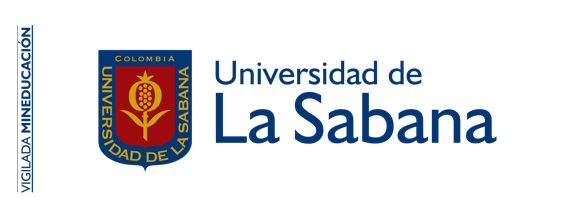 Dirección General de InvestigaciónFORMULARIO PARA LA DIVULGACIÓN DE SOFTWAREA través del presente formato se espera que los desarrolladores de software e investigadores divulguen a la Dirección de Investigación, los programas de computador creados en la Universidad, de tal manera que se puedan realizar los trámites de su registro así como los análisis respectivos para su posible comercialización y transferencia. INFORMACIÓN BÁSICA SOBRE LOS AUTORES-DESARROLLADORESINFORMACIÓN SOBRE EL SOFTWARETítulo del software y año de creación.Descripción del software.Es una obra: 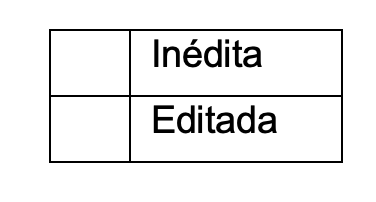 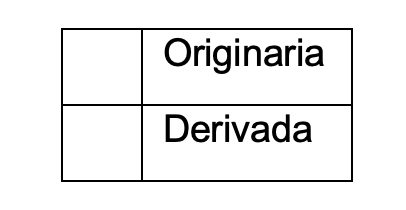 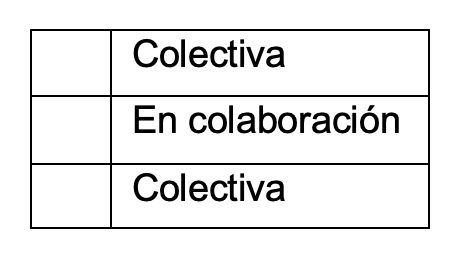 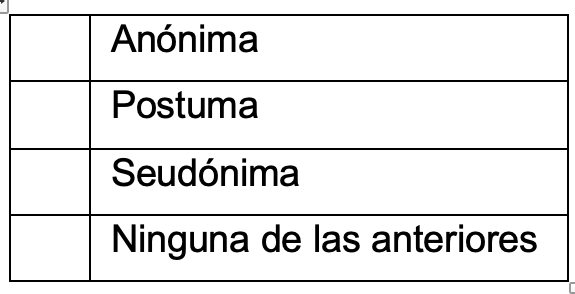 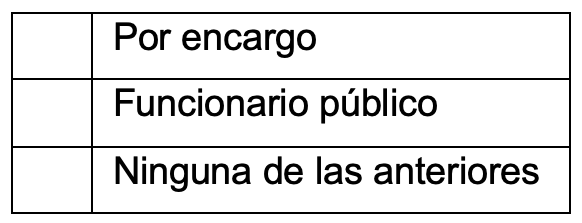 Campo de aplicación del software. Incluya todos los que considere relevantes.El nuevo software incluye un nuevo algoritmo?. Si la respuesta es sí, descríbalo técnicamente.Describa el estado de desarrollo del software. (Análisis, diseño, desarrollo, prototipo, otro).Lenguaje de programación y plataforma usada. Incluir software de terceros que se usó, código abierto etc. Incluir requerimientos técnicos y de hardware requeridos para el software. Dónde se encuentra guardado el código fuente?. Proveerlo en DVD junto al formulario, en cualquiera de los siguientes formatos: .ZIP/.EXE/.MBD. El sofware debe estar en cd o soporte que permita su lectura.Existe otro tipo de información adicional?. Manuales de uso, instructivos etc? Si la respuesta es sí, incluirlos como anexos del formulario.Provea información sobre las difusiones y/o divulgaciones que se han hecho del software, incluyendo fecha y lugar y medio de divulgación. Quién financió el desarrollo del software.Incluya aquí todos los entes financiadores de los proyectos y demás actividades que hicieron posible el desarrollo del software. Si la Universidad de La Sabana aportó recursos, ya sea a través de proyectos de investigación o mediante el tiempo de profesores-investigadores y uso de equipos y laboratorios, también debe incluirse en esta Tabla.Evaluación preliminar de mercado.Otra información que considere relevante.FIRMASLos abajo firmantes, desarrolladores del software arriba expuesto a través de nuestras actividades en la Universidad de La Sabana, lo divulgamos a la Dirección General de Investigación de la Universidad de La Sabana en la fecha señalada a continuación de nuestras firmas. Entendemos que nuestras obligaciones relacionadas con este software están regidas por el Reglamento de Propiedad Intelectual de la Universidad de La Sabana el cual conocemos a cabalidad. En concordancia con ese Reglamento estamos de acuerdo en ceder todos los derechos, títulos e intereses relacionados con esta creación a la Universidad de La Sabana y nos comprometemos a elaborar los documentos requeridos según se nos solicite. Accedemos a cooperar con la Dirección General de Investigación en la protección de esta creación y estamos de acuerdo en que cualquier regalía o ganancia derivada del licenciamiento o comercialización de esta creación será distribuida de acuerdo al Reglamento de Propiedad Intelectual de la Universidad.Fecha de recepción por parte de la Dirección de Investigación: DD.MM.YYYYAutor 1Autor 1NombreApellidosC.C. No.NacionalidadDirección casa y ciudadCorreo electrónicoTeléfono celularExtensión telefónica en la UniversidadFacultadPrograma AcadémicoÁrea o DepartamentoGrupo de InvestigaciónEs profesor de planta?Es profesor catedrático?Es estudiante?Otro tipo de vinculación?Autor 2Autor 2NombreApellidosC.C. No.NacionalidadDirección casa y ciudadCorreo electrónicoTeléfono celularExtensión telefónica en la UniversidadFacultadPrograma AcadémicoÁrea o DepartamentoGrupo de InvestigaciónEs profesor de planta?Es profesor catedrático?Es estudiante?Otro tipo de vinculación?Entidad financiadoraCódigo SDIN-OLIS del proyectoContrato o convenio No.FechaValor de la financiación externaValor de la financiación interna (U Sabana)Listado de productos que pueden competir con el softwareQuienes son sus competidores en el campo de su creación? (Academia, industria?)Qué compañías cree usted que pueden estar interesadas en el software?Tiene usted contactos científicos o de otra índole en estas compañías? Por favor provea los detalles.FirmaNombreCédula de Ciudadanía FechaFirmaNombreCédula de Ciudadanía Fecha